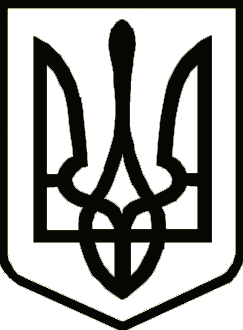 УКРАЇНАЧЕРНІГІВСЬКА ОБЛАСНА ДЕРЖАВНА АДМІНІСТРАЦІЯУПРАВЛІННЯ КАПІТАЛЬНОГО БУДІВНИЦТВАНАКАЗвід 10 січня 2024 року                          Чернігів                                               № 2Про створення робочої групи з розгляду  пропозицій учасника процедури закупівліВідповідно до частини дванадцятої статті 11 Закону України «Про публічні закупівлі», у зв’язку з виробничою необхідністю,н а к а з у ю: Утворити робочу групу для розгляду тендерної пропозиції у складі:Голова робочої групи:Гмиря Віта Володимирівна, заступник начальника відділу економічного аналізу та договорів – уповноважена особа Управління капітального будівництва Чернігівської обласної державної адміністрації, відповідальна за організацію та проведення процедур закупівель.Члени робочої групи:Губко Катерина Юріївна – заступник начальника відділу забезпечення будівництва технічною документацією Управління капітального будівництва Чернігівської обласної державної адміністрації;Косенко Марина Сергіївна - головний спеціаліст відділу економічного аналізу та договорів Управління капітального будівництва Чернігівської обласної державної адміністрації.Робочій групі, у строки визначені Законом України «Про публічні закупівлі» з урахуванням особливостей, затверджених постановою  Кабінету Міністрів України від 12.10.2022 № 1178 «Про затвердження особливостей здійснення публічних закупівель товарів, робіт і послуг для замовників, передбачених Законом України “Про публічні закупівлі”, на період дії правового режиму воєнного стану в Україні та протягом 90 днів з дня його припинення або скасування» (зі змінами), здійснити розгляд тендерної пропозиції учасника процедури закупівлі по об’єкту: «Капітальний ремонт будівель Чернігівського ліцею з посиленою військово-фізичною підготовкою (літери А2-1, А1-1 технічного паспорту БТІ) за адресою: вулиця Стрілецька буд. 1 у м. Чернігів (ДК 021:2015 - 45453000-7 «Капітальний ремонт і реставрація»)», ідентифікатор закупівлі: UA-2024-01-02-004529-а.Рішення робочої групи оформити протоколом із зазначенням дати та часу прийняття рішення.Контроль за виконанням цього наказу залишаю за собою.Начальник                                                                        Ярослав СЛЄСАРЕНКО